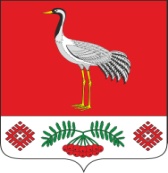 12.10.2020г. №59РОССИЙСКАЯ ФЕДЕРАЦИЯИРКУТСКАЯ ОБЛАСТЬБАЯНДАЕВСКИЙ МУНИЦИПАЛЬНЫЙ РАЙОНТУРГЕНЕВСКОЕ СЕЛЬСКОЕ ПОСЕЛЕНИЕАДМИНИСТРАЦИЯПОСТАНОВЛЕНИЕО ПОСТАНОВКЕ НА УЧЕТ ПО УЛУЧШЕНИЮ ЖИЛИЩНЫХ УСЛОВИЙВ соответствии со ст. 51 Жилищного кодекса Российской Федерации, закона Иркутской области от 17.12.2008 года №127 «О порядке ведения органами местного самоуправления муниципальных образований Иркутской области учета граждан в качестве нуждающихся в жилых помещениях, предоставляемых по договору социального найма, и отдельных вопросах определения площади жилого помещения, предоставляемого гражданину по договору социального найма»ПОСТАНОВЛЯЕТ:Поставить Шарыпова Аркадия Шакировича, 1962 года рождения, и всех членов его семьи на учет в качестве граждан, нуждающихся в улучшении жилищных условий.-  Поставить на учет в качестве нуждающегося в улучшении жилищных условий Шарыпова Аркадия Шакировича, 1962 года рождения, проживающего по адресу: Иркутская область Баяндаевский район с. Тургеневка, ул. Советская, дом 33. - Поставить на учет в качестве нуждающейся в улучшении жилищных условий Шарыпову Ольгу Викторовну, 1962 года рождения, проживающую по адресу: Иркутская область, Баяндаевский район, с. Тургеневка, ул. Советская, дом 33;- Поставить  на учет в качестве нуждающегося в улучшении жилищных условий Черниговского Андрея Николаевича, 1981 года рождения, проживающего по адресу: Иркутская область, Баяндаевский район, с. Тургеневка, ул. Советская, дом 33.2.  Опубликовать данное постановление в очередном Вестнике МО «Тургеневка».Глава МО «Тургеневка».В.В. Синкевич